Dad's Sandpit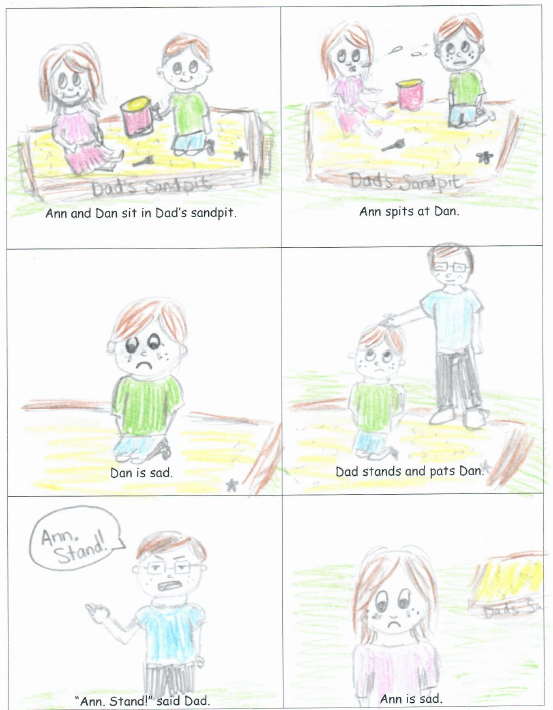 Word List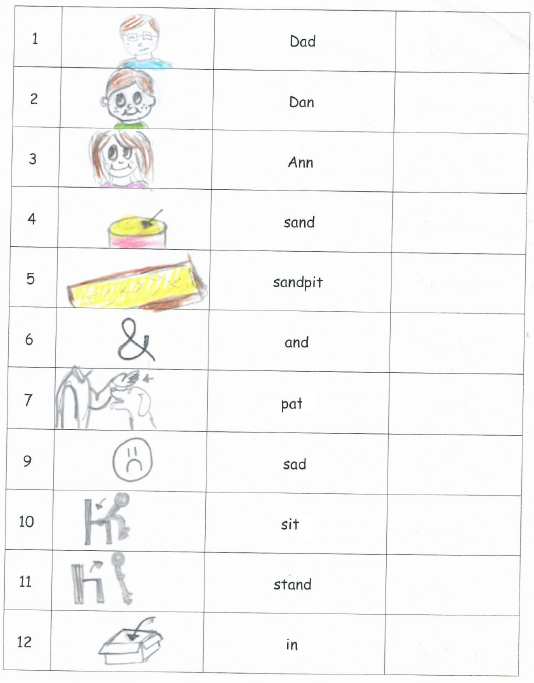 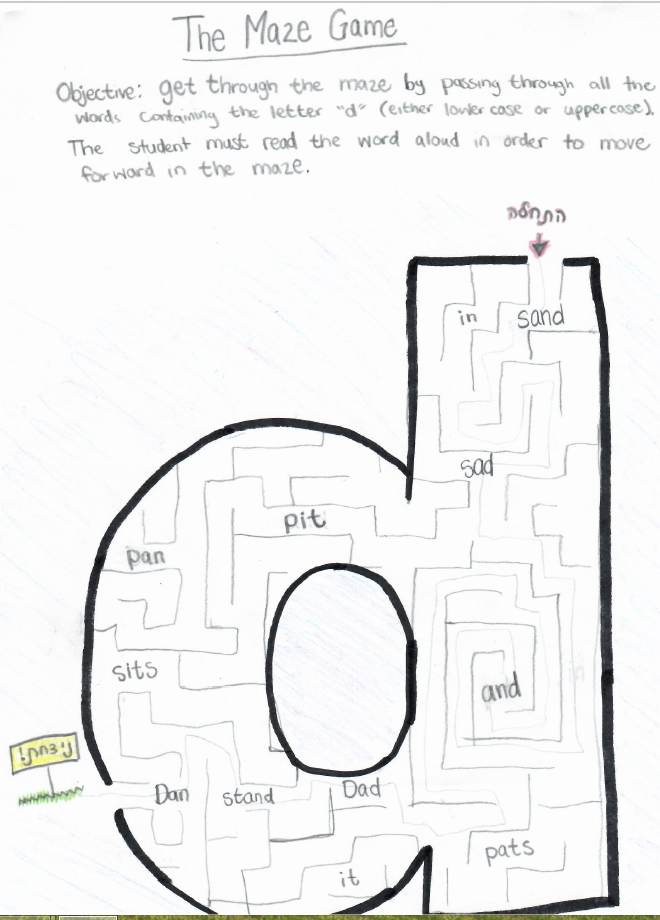 